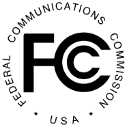 DA 15-1340November 20, 2015REVISED CONSTRUCTION DEADLINE APPROVED FOR RECIPIENT OF MOBILITY FUND PHASE I SUPPORT  	 By this Public Notice, the Wireless Telecommunications Bureau and Wireline CompetitionBureau (“Bureaus”) announce that they have approved the request of the Mobility Fund Phase I support recipient identified in Attachment A of this Public Notice to revise the construction deadline for 12 of its Mobility Fund Phase I study areas in accordance with section 54.1006(b) of the Commission’s rules.  	On October 3, 2012, the Federal Communications Commission (Commission) announced the 795 winning bids and associated winning bidders for Mobility Fund Phase 1 support in Auction 901, and established the deadline for winning bidders to submit their long-form applications.  In its long-form application, the recipient identified in Attachment A sought Mobility Fund Phase I support to deploy 3G service in its supported areas.  An applicant authorized to receive Mobility Fund Phase I support that indicated in its application that it would provide 3G service on its supported network is required to meet its service and coverage requirements within two years after the date on which it was authorized to receive support. On July 18, 2013, based on the representations and certifications in its long-form application, the Bureaus authorized support for the recipient’s winning bids.  The authorized recipient noted in its Mobility Fund annual reports, timely filed on June 26, 2015, that it sought to change to 4G network deployment in twelve (12) study areas.  On July 16, 2015, the authorized recipient submitted a supplement to its annual report seeking to update and modify the project descriptions and timetable submitted with its long-form application to reflect its decision to deploy a 4G network instead of a 3G network in the twelve study areas.  Based on the change from deployment of a 3G network to deployment of a 4G network, the recipient requested that, in those twelve study areas, it be subject to the three-year construction deadline provided for buildout of 4G networks in Section 54.1006(b) of the Commission’s rules.  After reviewing the recipient’s revised project description and timetable, the Bureaus revise its deadline for construction to three years for each area covered by the study areas listed in Attachment A in accordance with section 54.1006(b) of the Commission’s rules.   	We remind recipients that a winning bidder that has been authorized to receive Mobility Fund Phase I support will be subject to a performance default payment if it fails or is unable to meet its coverage requirement, other service requirements, or fails to fulfill any other term or condition of Mobility Fund Phase I support.  The performance default payment for Auction 901 is ten percent of the total level of support for which a winning bidder is eligible.  Under the terms of the LOC, the Commission will be entitled to draw upon the LOC upon a recipient’s failure to comply with the terms and conditions upon which USF support was authorized.Further Information Contact:This Public Notice contains the following Attachment:Attachment A: Study Areas with Revised Construction Deadlines- FCC -Universal Service Administrative Company (USAC) - Disbursement Procedureshcinfo@usac.orgNews MediaWireless Telecommunications Bureau Cecilia Sulhoff at (202) 418-0587General Universal Service InformationWireline Competition Bureau,Telecommunications Access Policy DivisionAlexander Minard at (202) 418-7400Auction 901 InformationGeneral Auction Information, Process, and ProceduresPost-Auction Rules, Policies, and RegulationsAuctions and Spectrum Access Division Lisa Stover or Debbie Smith at (717) 338-2868Audra Hale-Maddox at (202) 418-0660Tribal IssuesAdditional information for entities seeking to provide service to Tribal lands and Tribal governmentsOffice of Native Affairs and Policy(202) 418-2930native@fcc.govAccessible FormatsBraille, large print, electronic files, or audio format for people with disabilitiesConsumer and Governmental Affairs Bureau(202) 418-0530 or (202) 418-0432 (TTY)fcc504@fcc.gov